ＦＡＸ番号：０８７－８０２－１１８４医療セミナー参加申込書（令和５年3月２日（木）１９:００～２０:００）「我ら呼吸器外科はどこに向かうのか？　　－低侵襲手術への潮流－」　　　　　  　　  香川県立中央病院 呼吸器外科 診療科長 三竿 貴彦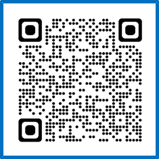 ※令和５年2月24日（金）締切①Zoomでのご参加の方＊お送りいただいた個人情報は、当セミナーのみに使用させていただきます。※申込みいただいたメールアドレス宛に、後日、ZoomのミーティングIDとパスコード、及びＵＲＬをお知らせします。※日本医師会生涯教育講座指定（1単位）申請中です。②直接会場にお越しいただいてのご参加の方※感染防止対策のため、先着50名程度の申込みとさせていただきます。（人数は状況により、見直しさせていただく予定です。）お問い合わせTEL：087-802-1398（直通）医事・経営企画課医療機関等の名称参加者氏名職種メールアドレス医療機関の名称参加者氏名職種